T.CŞİŞLİ KAYMAKAMLIĞIŞEHİT MEHMET SELİM KİRAZ ANAOKULU MÜDÜRLÜĞÜ2024-2028 STRATEJİK PLANI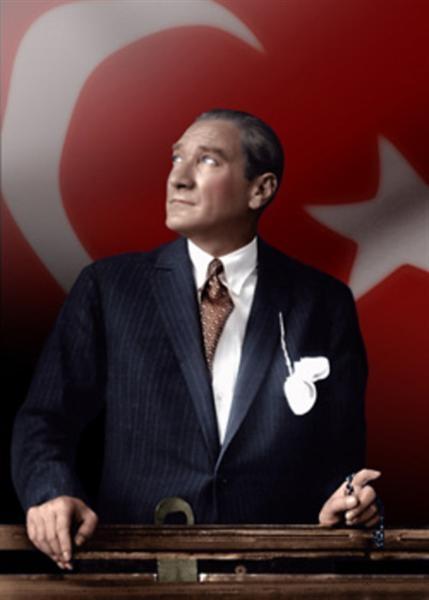 Mustafa Kemal ATATÜRK“Çalışmadan, yorulmadan, üretmeden, rahat yaşamak isteyen toplumlar,önce haysiyetlerini, sonra hürriyetlerini ve daha sonra da istiklal ve istikballerini kaybederler”. Okul/Kurum BilgileriSUNUŞ           Stratejik plânlama, kamu kurumlarının varlığını etkin ve kalıcı bir şekilde sürdürebilmesi, yönetim ve işleyişte hesap verebilir, gelişime ve değişime açık, yenilikçi ve çağdaş bir yapıya kavuşabilmesi için temel bir araçtır.Okul Öncesi Eğitimin öneminin tartışmasız kabul edildiği günümüzde bizde bir Okul Öncesi Eğitim Kurumu olarak sorumluluğumuzun bilincindeyiz. Geleceğimiz olan çocuklarımızı Atatürk İlke ve İnkılâplarına bağlı, soran, problem çözen, araştıran, çevresine karşı saygılı, kendi yeteneklerinin farkında, her şeyden önce iyi bir vatandaş olarak yetişmelerini amaçlıyoruz.Çalışanların her aşamada etkili katılımları, görev ve sorumluluklarını yerine getirmeleri ile anlam kazanacak olan stratejik plânın amacına ulaşması ekip çalışması ile olacaktır.Okulumuz konum ve yapısı itibarı ile ilçemiz için büyük bir vizyonu yerine getirmiş, bundan sonra da bu konudaki görev ve sorumluluğunu daha etkili bir şekilde yerine getirmeye devam edecektir. Yarınlarımızın teminatı olan sevgili yavrularımızın daha iyi yetişmeleri, onların gelişen ve değişen dünyamızda söz sahibi bireyler olmaları en büyük dileğimizdir.Şehit Mehmet Selim Kiraz Anaokulu Müdürü olarak Stratejik Plan’ın hazırlanmasında emeği geçen herkese teşekkür eder, plânın okulumuz ve ülkemiz için yararlı olmasını dilerim.Aygül OCAK
  Okul MüdürüİÇİNDEKİLERGİRİŞ VE STRATEJİK PLANIN HAZIRLIK SÜRECİ                                        SayfaStrateji Geliştirme Kurulu ve Stratejik Plan Ekibi………………6  Planlama Süreci……………………………………………………………….6DURUM ANALİZİKurumsal Tarihçe…………………………………………………………….8Uygulanmakta Olan Planın Değerlendirilmesi…………………...9Mevzuat Analizi……………………………………………………………….12Üst Politika Belgelerinin Analizi…………………………………….....13Faaliyet Alanları ile Ürün ve Hizmetlerin Belirlenmesi……...14Paydaş Analizi…………………………………………………………………15Kuruluş İçi Analiz……………………………………………………....…….19Teşkilat Yapısıİnsan KaynaklarıTeknolojik DüzeyMali Kaynaklar 2.7.5.İstatistiki VerilerDış Çevre Analizi (Politik, Ekonomik, Sosyal, Teknolojik, Yasal ve Çevresel      Çevre Analizi -PESTLE)…………………………………………………………………………….28Güçlü ve Zayıf Yönler ile Fırsatlar ve Tehditler Analizi…………........29 2.10.Tespit ve İhtiyaçların Belirlenmesi……………………………………..…...31GELECEĞE BAKIŞMisyon……………………………………………………………………………………...32Vizyon……………………………………………………………………………………....32Temel Değerler……………………………………………………………………….…33AMAÇ, HEDEF VE STRATEJİLERİN BELİRLENMESİAmaçlar………………………………………………………………………………...…34Hedefler………………………………………………………………………………......34Performans Göstergeleri………………………………………………………......34Stratejilerin Belirlenmesi……………………………………………………...…..34Maliyetlendirme…………………………………………………………………….....39İZLEME VE DEĞERLENDİRME                                5.1. İzleme ve Değerlendirme……………………………………………………..….40GİRİŞ VE STRATEJİK PLANIN HAZIRLIK SÜRECİStrateji Geliştirme Kurulu ve Stratejik Plan EkibiStrateji Geliştirme Kurulu: Okul müdürünün başkanlığında, bir okul müdür yardımcısı, bir öğretmen ve okul/aile birliği başkanı ile bir yönetim kurulu üyesi olmak üzere 5 kişiden oluşan üst kurul kurulur.Stratejik Plan Ekibi: Okul müdürü tarafından görevlendirilen ve üst kurul üyesi olmayan müdür yardımcısı başkanlığında, belirlenen öğretmenler ve gönüllü velilerden oluşur.Tablo 1. Strateji Geliştirme Kurulu ve Stratejik Plan Ekibi TablosuPlanlama Süreci:2024-2028 dönemi stratejik plan hazırlanma süreci ‘’Strateji Geliştirme Kurulu’’ ve ‘’Stratejik Plan Ekibi’’nin oluşturulması ile başlamıştır. Ekip tarafından oluşturulan çalışma takvimi kapsamında ilk aşamada durum analizi çalışmaları yapılmış ve durum analizi aşamasında, paydaşlarımızın plan sürecine aktif katılımını sağlamak üzere paydaş anketi, toplantı ve görüşmeler yapılmıştır. Durum analizinin ardından geleceğe yönelim bölümüne geçilerek okulumuzun amaç, hedef, gösterge ve stratejileri belirlenmiştir.DURUM ANALİZİStratejik planlama sürecinin ilk adımı olan durum analizi, okulumuzun “neredeyiz?” sorusuna cevap vermektedir. Okulumuzun geleceğe yönelik amaç, hedef ve stratejiler geliştirebilmesi için öncelikle mevcut durumda hangi kaynaklara sahip olduğu ya da hangi yönlerinin eksik olduğu ayrıca, okulumuzun kontrolü dışındaki olumlu ya da olumsuz gelişmelerin neler olduğu değerlendirilmiştir. Dolayısıyla bu analiz, okulumuzun kendisini ve çevresini daha iyi tanımasına yardımcı olacak ve stratejik planın sonraki aşamalarından daha sağlıklı sonuçlar elde edilmesini sağlayacaktır.Durum analizi bölümünde, aşağıdaki hususlarla ilgili analiz ve değerlendirmeler yapılmıştır;Kurumsal tarihçeUygulanmakta olan planın değerlendirilmesiMevzuat analiziÜst politika belgelerinin analiziFaaliyet alanları ile ürün ve hizmetlerin belirlenmesiPaydaş analiziKuruluş içi analizDış çevre analizi (Politik, ekonomik, sosyal, teknolojik, yasal ve çevresel analiz)Güçlü ve zayıf yönler ile fırsatlar ve tehditler (GZFT) analiziTespit ve ihtiyaçların belirlenmesiKurumsal Tarihçeİstanbul Adalet Sarayı A Blok 2B’de anaokulu alanı olarak tanzim edilen yerde İstanbul Adliyesinde görev yapan Hakim, Savcı ve diğer adliye personelinin 3-6 yaş aralığındaki çocuklarının ve kontenjan kalırsa çevre öğrencilerinin okul öncesi eğitiminin sağlanması amacıyla 657 sayılı Devlet Memurları kanununun 191. Maddesi, kamu kurum ve kuruluşlarınca açılacak çocuk bakımevleri hakkındaki yönetmeliğinin ilgili hükümleri çerçevesinde İstanbul Adalet Sarayı’nda Anaokulu açılmasına karar verilmiş, bu amaçla İstanbul Cumhuriyet Başsavcılığınca yapılan yazışmalar üzerine Adalet Bakanlığı İdari ve Mali İşler Daire Başkanlığının 06.12.2011 tarih B.03.0.İMİ.0.00.00.01 797 4926 ve 25/04/2012 tarih ve B.03.0.İMİ.0.00.00.01/353 1772 sayılı yazılarında Anaokulu açılmasının uygun bulunduğunun bildirilmesi üzerine bu projenin faaliyete geçirilmesi maksadıyla İstanbul İl Milli Eğitim Müdürlüğüyle yapılan yazışmalar ve görüşmeler sonucu varılan mutabakat çerçevesinde 24.09.2012 tarihinde 3 sınıf olarak açılmıştır fakat şuan 5 sınıfla eğitim öğretime devam etmektedir. Yönetim kadrosu okul müdürü ve müdür yardımcısından oluşmaktadır. Eğitim-öğretim faaliyetleri ise 5 okul öncesi öğretmeni ve 5 kulüp öğretmeni ile devam etmektedir.Uygulanmakta Olan Stratejik Planın DeğerlendirilmesiUygulanmakta olan stratejik planda belirlediğimiz hedefler doğrultusunda eylem planında yer alan çalışmalar yapılmıştır. Yapılan çalışmalar sonucunda hedeflere büyük ölçüde ulaşılmıştır. Alınan hedeflerin her yıl alınması, yeni hedef ve performans göstergeleri belirleyerek başarı oranını arttırmak temel hedefimizdir.  Alınan yeni hedefler aşağıda belirtilmiştir. Kurumumuzun fiziki mekanlarını okulumuzun ihtiyaç ve hedefleri doğrultusunda iyileştirilmesini sağlamakEğitim öğretimin sağlıklı ve güvenli bir ortamda gerçekleştirilmesi için okul sağlığı ve güvenliği geliştirmekKurum personelinin mesleki gelişimlerinin artırılmasını sağlamaktır. 2024-2028 yılı Stratejik Planına dahil ettiğimiz yeni hedefler ile 2024 yılı içerisinde hedeflerimize ulaşmayı hedefliyoruz. Yasal Yükümlülükler ve Mevzuat AnaliziAnayasa doğrultusunda oluşturulmuş bir yapıya sahip olan Müdürlüğümüz, Eğitim ve öğretim faaliyetlerinin yürütülmesi açısından İlçe Milli Eğitim Müdürlüğüne bağlı olarak sorumludur. Müdürlüğümüz, Millî Eğitim Bakanlığı adına üstlendiği sorumluluğunu Kanun, Kanun Hükmünde Kararname, Tüzük, Yönetmelik, Yönerge, Genelge ve Emirler ile Millî Eğitim Temel İlkeleri çerçevesinde yerine getirir.Okulumuzun görev, yetki ve sorumluluklarını düzenleyen çok sayıda kanun ve yönetmelikbulunmaktadır. Bunlar;1739 sayılı Millî Eğitim Temel Kanunu,5018 sayılı Kamu Mali Yönetimi ve Kontrol Kanunu,652 sayılı Millî Eğitim Bakanlığının Teşkilat ve Görevleri Hakkında Kanun Hükmünde KararnameOkul Öncesi ve İlköğretim kurumları Yönetmeliğidir.Müdürlüğümüz bu kanun ve yönetmelikler doğrultusunda hizmet vermeye devam etmektedir.Üst Politika Belgeleri AnaliziTablo 2. Üst Politika Belgeleri Analizi TablosuFaaliyet Alanları ile Ürün/Hizmetlerin BelirlenmesiTablo 3. Faaliyet Alanlar/Ürün ve Hizmetler TablosuPaydaş AnaliziKurumumuzun temel paydaşları öğrenci, veli ve öğretmen olmakla birlikte eğitimin dışsal etkisi nedeniyle okul çevresinde etkileşim içinde olunan geniş bir paydaş kitlesi bulunmaktadır. Paydaşlarımızın görüşleri anket, toplantı, dilek ve istek kutuları, elektronik ortamda iletilen önerilerde dâhil olmak üzere çeşitli yöntemlerle sürekli olarak alınmaktadır. Paydaş anketlerine ilişkin ortaya çıkan temel sonuçlara altta yer verilmiştir.EK-1 Paydaş Sınıflandırma Matrisi                      EK -2 Paydaş Önceliklendirme MatrisiEk-3 Yararlanıcı Ürün/Hizmet Matrisi                 ÖĞRETMEN VE VELİ ANKETLERİ                 Kıymetli Öğretmenimiz;Bu anketin amacı, okul/kurum çalışmaları hakkındaki görüşlerinizi almaktır.Bu ankette kimlik bilgileri yer almaz.Lütfen okul hakkındaki görüşlerinizi en iyi yansıtan kutuya “X” işareti koyarak belirtiniz.Anketimize katıldığınız için teşekkür ederiz.Kıymetli Velimiz;Bu anketin amacı, okul/kurum çalışmaları hakkındaki görüşleriniz almaktır.Bu ankette kimlik bilgileri yer almaz.Lütfen okul/kurum hakkındaki görüşlerinizi en iyi yansıtan kutuya “X” işaretikoyarak belirtiniz.Anketimize katıldığınız için teşekkür ederiz.Okul/Kurum İçi AnalizŞEHİT MEHMET SELİM KİRAZ ANAOKULU MÜDÜRLÜĞÜ TEŞKİLAT ŞEMASITablo 4.Okul/Kurum İçi Analiz İçerik Tablosuİnsan KaynaklarıTablo 5. Çalışanların Görev DağılımıTablo 6. İdari Personelin Hizmet Süresine İlişkin BilgilerTablo 7. Okul/Kurumda Oluşan Yönetici Sirkülasyonu OranıTablo 8. İdari Personelin Katıldığı Hizmet İçi ProgramlarıTablo 9. Öğretmenlerin Hizmet Süreleri (Yıl İtibarıyla)Tablo 10. Kurumda Gerçekleşen Öğretmen Sirkülâsyonunun Oranı                       Tablo 11. Öğretmenlerin Katıldığı Hizmet İçi Eğitim ProgramlarıTablo 12. Kurumdaki Mevcut Hizmetli/ Memur SayısıTeknolojik DüzeyOkul/kurumun teknolojik altyapısı ve teknolojiyi kullanabilme düzeyi belirlenir. Okul/kurumlarda derslerde ve ders dışı etkinliklerde kullanılmakta olan araç gereçlerin sayısı ve ihtiyaç durumu belirlenmelidir. Bu aşamada okul/kurumda hangi işlemlerin elektronik ortamda yapıldığı, gelecekte hangi iş ve işlemlerin elektronik ortamda yapılmasının düşünüldüğü de belirtilmelidir.Tablo 15. Teknolojik Araç-Gereç DurumuOkul/kurumun fiziki mekânlar açısından mevcut ve ihtiyaç durumunun da ortaya konulması gerekmektedir.Tablo 16. Fiziki Mekân DurumuMali KaynaklarKurumun mali kaynakları, bütçe büyüklüğü, döner sermaye, okul-aile birliği gelirleri, kantin vb. gelirler ve harcama kalemleri ortaya konulur. Bütçe işlemlerinin kim tarafından yürütüldüğü belirtilir. Enflasyon oranı da dikkate alınarak plan dönemi boyunca gerçekleşecek kaynak artışı tahmini olarak belirlenir.Tablo 17. Kaynak TablosuOkul/kurum bütçesinde giderler aşağıdaki başlıklar altında toplanabilir. Harcama türleri okul/kurumların özelliklerine göre çeşitlilik gösterebilir.Tablo 18. Harcama KalemlerTablo 19. Gelir-Gider Tablosuİstatistiki VerilerÇevre Analizi (PESTLE)Tablo 20. PESTLE Analiz TablosuGZFT AnaliziOkulumuzun temel istatistiklerinde verilen okul künyesi, çalışan bilgileri, bina bilgileri, teknolojik kaynak bilgileri ve gelir gider bilgileri ile paydaş anketleri sonucunda ortaya çıkan sorun ve gelişime açık alanlar iç ve dış faktör olarak değerlendirilerek GZFT tablosunda belirtilmiştir. Dolayısıyla olguyu belirten istatistikler ile algıyı ölçen anketlerden çıkan sonuçlar tek bir analizde birleştirilmiştir.Kurumun güçlü ve zayıf yönleri donanım, malzeme, çalışan, iş yapma becerisi, kurumsal iletişim gibi çok çeşitli alanlarda kendisinden kaynaklı olan güçlülükleri ve zayıflıkları ifade etmektedir ve ayrımda temel olarak okul müdürü/müdürlüğü kapsamından bakılarak iç faktör ve dış faktör ayrımı yapılmıştır. Güçlü ve Zayıf Yönler                          Güçlü Yönler              Zayıf YönlerFırsatlar ve Tehditler            Fırsatlar            TehditlerGelişim ve sorun alanları analizi ile GZFT analizi sonucunda ortaya çıkan sonuçların planın geleceğe yönelim bölümü ile ilişkilendirilmesi ve buradan hareketle hedef, gösterge ve eylemlerin belirlenmesi sağlanmaktadır. Gelişim ve sorun alanları ayrımında eğitim ve öğretim faaliyetlerine ilişkin üç temel tema olan Eğitime Erişim, Eğitimde Kalite ve kurumsal Kapasite kullanılmıştır. Eğitime erişim, öğrencinin eğitim faaliyetine erişmesi ve tamamlamasına ilişkin süreçleri; Eğitimde kalite, öğrencinin akademik başarısı, sosyal ve bilişsel gelişimi ve istihdamı da dâhil olmak üzere eğitim ve öğretim sürecinin hayata hazırlama evresini; Kurumsal kapasite ise kurumsal yapı, kurum kültürü, donanım, bina gibi eğitim ve öğretim sürecine destek mahiyetinde olan kapasiteyi belirtmektedir.Tespit ve İhtiyaçların BelirlenmesiDurum analizi çerçevesinde gerçekleştirilen tüm çalışmalardan elde edilen veriler; paydaş anketleri, toplantı tutanakları vs. göz önünde bulundurularak özet bir bakış geliştirilmesi sürecidir. Oluşturulan tablo amaç ve hedeflere ulaşmak için temel yapıyı oluşturacaktır. Tablo 23’te farklı durum analizi bulguları için birer örnek tespit ve ihtiyaçlar alanı örneklendirilmiştir (Bu tabloya yayımlanan Stratejik Plan’da yer verilmeyecektir.).Tablo 23. Tespit ve İhtiyaçları BelirlenmesiGELECEĞE BAKIŞ  Okul Müdürlüğümüzün Misyon, vizyon, temel ilke ve değerlerinin oluşturulması kapsamında öğretmenlerimiz, öğrencilerimiz, velilerimiz, çalışanlarımız ve diğer paydaşlarımızdan alınan görüşler, sonucunda stratejik plan hazırlama ekibi tarafından oluşturulan Misyon, Vizyon, Temel Değerler; Okulumuz üst kurulana sunulmuş ve üst kurul tarafından onaylanmıştır. MisyonVizyonTemel DeğerlerAMAÇ, HEDEF VE PERFORMANS GÖSTERGESİ İLE STRATEJİLERİN BELİRLENMESİ             1.Kurumsal Kapasite           2. Kurumsal Kapasite          3.Kurumsal Kapasite     4.Eğitim-Öğretime Erişim ve Katılım       5.Eğitim-Öğretime Erişim ve KatılımMaliyetlendirmeTablo 25. Tahmini Maliyet Tablosu5.İZLEME VE DEĞERLENDİRME   Okulumuz Stratejik Planı izleme ve değerlendirme çalışmalarında 5 yıllık Stratejik Planın izlenmesi ve 1 yıllık gelişim planı n izlenmesi olarak ikili bir ayrıma gidilecektir. Stratejik planın izlenmesinde 6 aylık dönemlerde izleme yapılacak denetim birimleri, il ve ilçe millî eğitim müdürlüğü ve Bakanlık denetim ve kontrollerine hazır halde tutulacaktır.     Yıllık planın uygulanmasında yürütme ekipleri ve eylem sorumlularıyla aylık ilerleme toplantıları yapılacaktır. Toplantıda bir önceki ayda yapılanlar ve bir sonraki ayda yapılacaklar görüşülüp karara bağlanacaktır.İli: İSTANBULİli: İSTANBULİlçesi: ŞİŞLİİlçesi: ŞİŞLİAdres:  Şişli Merkez Mah. Abidei Hürriyet Cad. No 223 İstanbul Adalet Sarayı A1 Blok 2B11 ŞİŞLİ/İSTANBULCoğrafi Konum (link)https://www.google.com/maps/place/41%C2%B004'09.8%22N+28%C2%B058'54.1%22E/@41.070107,28.980871,18z/data=!4m5!3m4!1s0x0:0x0!8m2!3d41.0693995!4d28.9817001?hl=tr-TRTelefonNumarası:0212 240 00 35Faks Numarası:   -e- Posta Adresi:adaletsarayianaokulu@outlook.comWeb	sayfası adresi:sehitmehmetselimkirazanaokulu.meb.k12.trKurum Kodu: 748393Öğretim Şekli:  İkili EğitimStrateji Geliştirme Kurulu BilgileriStrateji Geliştirme Kurulu BilgileriStratejik Plan Ekibi BilgileriStratejik Plan Ekibi BilgileriAdı SoyadıÜnvanıAdı SoyadıÜnvanıAygül OCAKOkul MüdürüGözde ALTAŞMüdür YardımcısıGözde ALTAŞMüdür YardımcısıGökçenur KULÖğretmenTuğçe YENİÇERİÖğretmenMerve ÖZERÖğretmenGünseli Simge TEKİNÖğretmenTayfun MANTARVeliÖzlem ÖZOkul Aile Birliği BaşkanıTEMAFİZİKSEL DURUMFİZİKSEL DURUMFİZİKSEL DURUMFİZİKSEL DURUMFİZİKSEL DURUMFİZİKSEL DURUMFİZİKSEL DURUMFİZİKSEL DURUMStratejik Amaç1.Kaliteli bir eğitim öğretim ortamı için okulun fiziki yapısını düzenlemek.1.Kaliteli bir eğitim öğretim ortamı için okulun fiziki yapısını düzenlemek.1.Kaliteli bir eğitim öğretim ortamı için okulun fiziki yapısını düzenlemek.1.Kaliteli bir eğitim öğretim ortamı için okulun fiziki yapısını düzenlemek.1.Kaliteli bir eğitim öğretim ortamı için okulun fiziki yapısını düzenlemek.1.Kaliteli bir eğitim öğretim ortamı için okulun fiziki yapısını düzenlemek.1.Kaliteli bir eğitim öğretim ortamı için okulun fiziki yapısını düzenlemek.1.Kaliteli bir eğitim öğretim ortamı için okulun fiziki yapısını düzenlemek.Stratejik Hedef 1.1. Okulun fiziki durumundaki ( duvarların boyanması, bahçe düzeni vb.) eksikliklerini gidermek.        1.2. Sınıfı eğitim-öğretime uygun bir şekilde yeniden düzenlemek.  1.1. Okulun fiziki durumundaki ( duvarların boyanması, bahçe düzeni vb.) eksikliklerini gidermek.        1.2. Sınıfı eğitim-öğretime uygun bir şekilde yeniden düzenlemek.  1.1. Okulun fiziki durumundaki ( duvarların boyanması, bahçe düzeni vb.) eksikliklerini gidermek.        1.2. Sınıfı eğitim-öğretime uygun bir şekilde yeniden düzenlemek.  1.1. Okulun fiziki durumundaki ( duvarların boyanması, bahçe düzeni vb.) eksikliklerini gidermek.        1.2. Sınıfı eğitim-öğretime uygun bir şekilde yeniden düzenlemek.  1.1. Okulun fiziki durumundaki ( duvarların boyanması, bahçe düzeni vb.) eksikliklerini gidermek.        1.2. Sınıfı eğitim-öğretime uygun bir şekilde yeniden düzenlemek.  1.1. Okulun fiziki durumundaki ( duvarların boyanması, bahçe düzeni vb.) eksikliklerini gidermek.        1.2. Sınıfı eğitim-öğretime uygun bir şekilde yeniden düzenlemek.  1.1. Okulun fiziki durumundaki ( duvarların boyanması, bahçe düzeni vb.) eksikliklerini gidermek.        1.2. Sınıfı eğitim-öğretime uygun bir şekilde yeniden düzenlemek.  1.1. Okulun fiziki durumundaki ( duvarların boyanması, bahçe düzeni vb.) eksikliklerini gidermek.        1.2. Sınıfı eğitim-öğretime uygun bir şekilde yeniden düzenlemek. TedbirİzlemeİzlemeİzlemeİzlemeİzlemeİzlemeDeğerlendirmeDeğerlendirmeTedbirlerTedbirin Başlama ve Bitiş TarihiTedbirden Sorumlu Kurum/Birim/KişiMaliyetiÖlçme yöntemi ve raporlama süresiPerformans GöstergeleriTedbirinTamamlan-mama nedeniÖnerilerOkul çevre düzenlemesiHaziran 2022Haziran 2022Okul idaresi60.000(x) TamamlandıSınıfın yeniden düzenlenmesiEylül 2022Okul idaresi40.000(x) TamamlandıTEMAEĞİTİM ÖĞRETİMEĞİTİM ÖĞRETİMEĞİTİM ÖĞRETİMEĞİTİM ÖĞRETİMEĞİTİM ÖĞRETİMEĞİTİM ÖĞRETİMEĞİTİM ÖĞRETİMEĞİTİM ÖĞRETİMStratejik Amaç2.Öğrencilerin başarı seviyesini yükseltmek ve okulun araç- gereç eksiğini gidermek.2.Öğrencilerin başarı seviyesini yükseltmek ve okulun araç- gereç eksiğini gidermek.2.Öğrencilerin başarı seviyesini yükseltmek ve okulun araç- gereç eksiğini gidermek.2.Öğrencilerin başarı seviyesini yükseltmek ve okulun araç- gereç eksiğini gidermek.2.Öğrencilerin başarı seviyesini yükseltmek ve okulun araç- gereç eksiğini gidermek.2.Öğrencilerin başarı seviyesini yükseltmek ve okulun araç- gereç eksiğini gidermek.2.Öğrencilerin başarı seviyesini yükseltmek ve okulun araç- gereç eksiğini gidermek.2.Öğrencilerin başarı seviyesini yükseltmek ve okulun araç- gereç eksiğini gidermek.Stratejik Hedef2.       1. Öğrencilerin hazır bulunuşluk seviyelerini yükseltmek.2.       2. Bağımsız iş yapabilen öğrenciler yetiştirmek.2.       3. Öğrencilerin derslere etkin katılımını sağlamak.2.       4. Eksik eğitim malzemeleri konusunda destek bulmak2.       5. Ders konularını somutlaştırıcı materyal hazırlamak.2.       1. Öğrencilerin hazır bulunuşluk seviyelerini yükseltmek.2.       2. Bağımsız iş yapabilen öğrenciler yetiştirmek.2.       3. Öğrencilerin derslere etkin katılımını sağlamak.2.       4. Eksik eğitim malzemeleri konusunda destek bulmak2.       5. Ders konularını somutlaştırıcı materyal hazırlamak.2.       1. Öğrencilerin hazır bulunuşluk seviyelerini yükseltmek.2.       2. Bağımsız iş yapabilen öğrenciler yetiştirmek.2.       3. Öğrencilerin derslere etkin katılımını sağlamak.2.       4. Eksik eğitim malzemeleri konusunda destek bulmak2.       5. Ders konularını somutlaştırıcı materyal hazırlamak.2.       1. Öğrencilerin hazır bulunuşluk seviyelerini yükseltmek.2.       2. Bağımsız iş yapabilen öğrenciler yetiştirmek.2.       3. Öğrencilerin derslere etkin katılımını sağlamak.2.       4. Eksik eğitim malzemeleri konusunda destek bulmak2.       5. Ders konularını somutlaştırıcı materyal hazırlamak.2.       1. Öğrencilerin hazır bulunuşluk seviyelerini yükseltmek.2.       2. Bağımsız iş yapabilen öğrenciler yetiştirmek.2.       3. Öğrencilerin derslere etkin katılımını sağlamak.2.       4. Eksik eğitim malzemeleri konusunda destek bulmak2.       5. Ders konularını somutlaştırıcı materyal hazırlamak.2.       1. Öğrencilerin hazır bulunuşluk seviyelerini yükseltmek.2.       2. Bağımsız iş yapabilen öğrenciler yetiştirmek.2.       3. Öğrencilerin derslere etkin katılımını sağlamak.2.       4. Eksik eğitim malzemeleri konusunda destek bulmak2.       5. Ders konularını somutlaştırıcı materyal hazırlamak.2.       1. Öğrencilerin hazır bulunuşluk seviyelerini yükseltmek.2.       2. Bağımsız iş yapabilen öğrenciler yetiştirmek.2.       3. Öğrencilerin derslere etkin katılımını sağlamak.2.       4. Eksik eğitim malzemeleri konusunda destek bulmak2.       5. Ders konularını somutlaştırıcı materyal hazırlamak.2.       1. Öğrencilerin hazır bulunuşluk seviyelerini yükseltmek.2.       2. Bağımsız iş yapabilen öğrenciler yetiştirmek.2.       3. Öğrencilerin derslere etkin katılımını sağlamak.2.       4. Eksik eğitim malzemeleri konusunda destek bulmak2.       5. Ders konularını somutlaştırıcı materyal hazırlamak.TedbirİzlemeİzlemeİzlemeİzlemeİzlemeİzlemeDeğerlendirmeDeğerlendirmeTedbirlerTedbirin Başlama ve Bitiş TarihiTedbirden Sorumlu Kurum/Birim/KişiMaliyetiÖlçme yöntemi ve raporlama süresiPerformans GöstergeleriTedbirinTamamlan-mama nedeniÖnerilerEğitim-öğretime araç-gereç teminiEylül 2022Kasım 2022Okul idaresi25.000TamamlandıDers konularını somutlaştırıcı materyal zenginliğiEylül 2022Kasım 2022Okul idaresi25.000TamamlandıTEMAPAYDAŞ İLİŞKİLERİPAYDAŞ İLİŞKİLERİPAYDAŞ İLİŞKİLERİPAYDAŞ İLİŞKİLERİPAYDAŞ İLİŞKİLERİPAYDAŞ İLİŞKİLERİPAYDAŞ İLİŞKİLERİPAYDAŞ İLİŞKİLERİStratejik Amaç3.Okul -veli ilişkisini geliştirerek velilerin okul ve öğrencilere katkısını arttırmak.3.Okul -veli ilişkisini geliştirerek velilerin okul ve öğrencilere katkısını arttırmak.3.Okul -veli ilişkisini geliştirerek velilerin okul ve öğrencilere katkısını arttırmak.3.Okul -veli ilişkisini geliştirerek velilerin okul ve öğrencilere katkısını arttırmak.3.Okul -veli ilişkisini geliştirerek velilerin okul ve öğrencilere katkısını arttırmak.3.Okul -veli ilişkisini geliştirerek velilerin okul ve öğrencilere katkısını arttırmak.3.Okul -veli ilişkisini geliştirerek velilerin okul ve öğrencilere katkısını arttırmak.3.Okul -veli ilişkisini geliştirerek velilerin okul ve öğrencilere katkısını arttırmak.Stratejik Hedef3         3.1. Velilerle sık sık toplantılar yapmak.3         3.2. Velilerin öğrencilere yararlı olabileceği yolları göstermek.           3.3. Okulun ihtiyaçları konusunda velilerin ilgisini artırmak.           3.4. Ev ziyaretleri yapmak.3         3.1. Velilerle sık sık toplantılar yapmak.3         3.2. Velilerin öğrencilere yararlı olabileceği yolları göstermek.           3.3. Okulun ihtiyaçları konusunda velilerin ilgisini artırmak.           3.4. Ev ziyaretleri yapmak.3         3.1. Velilerle sık sık toplantılar yapmak.3         3.2. Velilerin öğrencilere yararlı olabileceği yolları göstermek.           3.3. Okulun ihtiyaçları konusunda velilerin ilgisini artırmak.           3.4. Ev ziyaretleri yapmak.3         3.1. Velilerle sık sık toplantılar yapmak.3         3.2. Velilerin öğrencilere yararlı olabileceği yolları göstermek.           3.3. Okulun ihtiyaçları konusunda velilerin ilgisini artırmak.           3.4. Ev ziyaretleri yapmak.3         3.1. Velilerle sık sık toplantılar yapmak.3         3.2. Velilerin öğrencilere yararlı olabileceği yolları göstermek.           3.3. Okulun ihtiyaçları konusunda velilerin ilgisini artırmak.           3.4. Ev ziyaretleri yapmak.3         3.1. Velilerle sık sık toplantılar yapmak.3         3.2. Velilerin öğrencilere yararlı olabileceği yolları göstermek.           3.3. Okulun ihtiyaçları konusunda velilerin ilgisini artırmak.           3.4. Ev ziyaretleri yapmak.3         3.1. Velilerle sık sık toplantılar yapmak.3         3.2. Velilerin öğrencilere yararlı olabileceği yolları göstermek.           3.3. Okulun ihtiyaçları konusunda velilerin ilgisini artırmak.           3.4. Ev ziyaretleri yapmak.3         3.1. Velilerle sık sık toplantılar yapmak.3         3.2. Velilerin öğrencilere yararlı olabileceği yolları göstermek.           3.3. Okulun ihtiyaçları konusunda velilerin ilgisini artırmak.           3.4. Ev ziyaretleri yapmak.TedbirİzlemeİzlemeİzlemeİzlemeİzlemeİzlemeDeğerlendirmeDeğerlendirmeTedbirlerTedbirin Başlama ve Bitiş TarihiTedbirden Sorumlu Kurum/Birim/KişiMaliyetiÖlçme yöntemi ve raporlama süresiPerformans GöstergeleriTedbirinTamamlan-mama nedeniÖnerilerVeli eğitim çalışmalarıYıl boyuncaRehber öğretmenOkul idaresiSınıf öğretmeni5000(..)Devam EdiyorVeli ziyaretleri çalışmasıYıl boyuncaRehber öğretmen0(..)Devam EdiyorVeli bilgilendirme seminerleri/toplantılarıYıl boyuncaOkul idaresi0(..)Devam EdiyorÜst Politika Belgesiİlgili Bölüm/ReferansVerilen Görev/İhtiyaçlar5018 sayılı Kamu Mali Yönetimi ve Kontrol Kanunu9. Madde,41. MaddeKurum Faaliyetlerinde bütçenin etkin ve verimli kullanımı Stratejik Plan Hazırlama Performans Programı HazırlamaFaaliyet Raporu Hazırlama30344 sayılı Resmi Gazetede yayınlanan Kamu İdarelerinde Stratejik Plan Hazırlamaya İlişkin Usul ve EsaslarHakkında Yönetmelik Tümü5 yıllık hedefleri içeren Stratejik Plan hazırlanmasıKamu İdareleri İçin Stratejik Plan HazırlamaKılavuzu Tümü5 yıllık hedefleri içeren StratejikPlan hazırlanması2018/16 sayılı Genelge, 2024-2028 StratejikPlan Hazırlık Çalışmaları Tümü2024-2028   Stratejik    PlanınınHazırlanmasıMEB 2024-2028 Stratejik Plan Hazırlık Programı Tümü2024-2028	Stratejik	Planı Hazırlama TakvimiMEB 2024-2028 Stratejik PlanıTümüMEB Politikaları   KonusundaTaşra Teşkilatına RehberlikKamu İdarelerince Hazırlanacak Performans Programları Hakkında YönetmelikTümü5 yıllık kurumsal hedeflerin her bir mali yıl için ifade edilmesiKamu İdarelerince Hazırlanacak Faaliyet Raporu Hakkında YönetmelikTümüHer bir mali yıl için belirlenen hedeflerin	gerçekleşme durumlarının		tespiti,raporlanmasıİstanbul İl Milli Eğitim Müdürlüğü 2024-2028 Stratejik PlanıTümüHer bir mali yıl için belirlenen hedeflerin	gerçekleşme durumlarının		tespiti,raporlanmasıŞişli İlçe Milli Eğitim Müdürlüğü 2024-2028 Stratejik PlanıTümüHer bir mali yıl için belirlenen hedeflerin	gerçekleşmedurumlarının	tespiti, raporlanmasıFaaliyet AlanıÜrün/HizmetlerÖğretim-eğitim faaliyetleriÖğrenci İşleri Eğitim-öğretim iş ve işlemleriÖğrenci Kayıt İşlemleriKurumlarda Teknolojik Altyapı Çalışmalarını DüzenlemeAnma ve Kutlama Programlarının YürütülmesiYarışmaların Düzenlenmesi ve Değerlendirilmesi İşleriSosyal, Kültürel, Sportif Etkinliklerle İlgili OrganizasyonZümre Toplantılarının Planlanması ve YürütülmesiRehberlik faaliyetleriPersonel DenetimiÖğretmenlere Rehberlik ve İşbaşında Yetiştirme Hizmetleri Ön İnceleme, İnceleme ve    Soruşturma HizmetleriVelilere rehberlik hizmetleriSosyal faaliyetler      1. Okul Gezileri      2. Sosyal Etkinlik OrganizasyonlarıSportif faaliyetlerSpor ve Jimnastik DersleriHalk Oyunları ve Dans DersleriSportif Faaliyet Etkinlikleriİnsan kaynakları faaliyetleri (mesleki gelişim faaliyetleri, personel etkinlikleri…)Personel Özlük İşlemleriNorm Kadro İşlemleriHizmet içi Eğitim FaaliyetleriAtama ve Yer Değiştirme İşlemleriPersonel İş Bölümü İşlemleriPAYDAŞLARPAYDAŞLARİÇ PAYDAŞLARDIŞ PAYDAŞLARYARARLANICIYARARLANICIYARARLANICIYARARLANICIPAYDAŞLARPAYDAŞLARÇalışanlar,BirimlerTemel ortakStratejik ortakTedarikçiMüşteri,kitlehedefMillî Eğitim BakanlığıMillî Eğitim BakanlığıValilikValilikMilli	Eğitim ÇalışanlarıMüdürlüğüİlçe	Milli MüdürlükleriEğitimOkullar ve Bağlı KurumlarOkullar ve Bağlı KurumlarÖğretmenler Çalışanlarve	DiğerÖğrenciler ve VelilerÖğrenciler ve VelilerOkul Aile BirliğiOkul Aile BirliğiÜniversiteÜniversiteÖzel İdareÖzel İdareBelediyelerBelediyelerGüvenlik Güçleri (Emniyet, Jandarma)Güvenlik Güçleri (Emniyet, Jandarma)Bayındırlık Müdürlüğüve	İskânSosyalMüdürlüğüHizmetlerGençlik ve Spor MüdürlüğüGençlik ve Spor MüdürlüğüMuhtarlıkMuhtarlıkİşveren kuruluşlarİşveren kuruluşlarSivil Toplum KuruluşlarıSivil Toplum KuruluşlarıTurizm Uygulama otelleriTurizm Uygulama otelleriPaydaş Adıİç Payda şDış Payda şÖnem DerecesiEtki DerecesiÖnceliğiİlçe Milli Eğitim Müdürlüğü√555Kurumda Görevli Öğretmenler√555Kurum Yöneticileri√555Öğrenciler√555Okul aile birliği ve Öğrenci Velileri√444İlçe Sağlık Müdürlüğü√222İlçe Emniyet Müdürlüğü√222Usta ve Usta öğreticiler√555İşyeri sahipleri ve İşletmeler√555Esnaf odaları√444Ticaret odası√333Önem Derecesi: 1, 2, 3 gözet; 4,5 birlikte çalışÖnem Derecesi: 1, 2, 3 gözet; 4,5 birlikte çalışÖnem Derecesi: 1, 2, 3 gözet; 4,5 birlikte çalışÖnem Derecesi: 1, 2, 3 gözet; 4,5 birlikte çalışÖnem Derecesi: 1, 2, 3 gözet; 4,5 birlikte çalışÖnem Derecesi: 1, 2, 3 gözet; 4,5 birlikte çalışEtki Derecesi: 1, 2, 3 İzle; 4, 5 bilgilendirEtki Derecesi: 1, 2, 3 İzle; 4, 5 bilgilendirEtki Derecesi: 1, 2, 3 İzle; 4, 5 bilgilendirEtki Derecesi: 1, 2, 3 İzle; 4, 5 bilgilendirEtki Derecesi: 1, 2, 3 İzle; 4, 5 bilgilendirEtki Derecesi: 1, 2, 3 İzle; 4, 5 bilgilendirÖnceliği: 5=Tam; 4=Çok; 3=Orta; 2=Az; 1=HiçÖnceliği: 5=Tam; 4=Çok; 3=Orta; 2=Az; 1=HiçÖnceliği: 5=Tam; 4=Çok; 3=Orta; 2=Az; 1=HiçÖnceliği: 5=Tam; 4=Çok; 3=Orta; 2=Az; 1=HiçÖnceliği: 5=Tam; 4=Çok; 3=Orta; 2=Az; 1=HiçÖnceliği: 5=Tam; 4=Çok; 3=Orta; 2=Az; 1=HiçÜrün/HizmetYararlanıcı (Müşteri)Eğitim-Öğretim (Örgün-Yaygın)Yatılılık-BurslulukNitelikli İş GücüAR-GE, Projeler,DanışmanlıkAltyapı, Donatım YatırımYayımRehberlik, Kurs, Sosyal etkinliklerMezunlar (Öğrenci)Ölçme-DeğerlendirmeÖğrencileroVelilerÜniversitelerooMedyaooUluslararası kuruluşlarooMeslek KuruluşlarıSağlık kuruluşlarıoDiğer KurumlaroÖzel sektörooNOÖĞRETMENLER İÇİNKONU BAŞLIKLARIKesinlikleKatılıyorumKatılıyorumKararsızımKesinlikleKatılmıyorumKatılmıyorum01-Okulun misyonu ve vizyonunu tam olarak anlıyorum.% 80%15%5%-%-02-Okulda eğitim ve yönetim kalitesi sürekli olarak gelişiyor.%85%13%2%%03-Okul temiz ve hijyeniktir.%87%10%3%%-04-Okul, öğrencilerin ve personelin güvenliğini sağlamak için uygun güvenlikönlemleri alır.%90%10%%%-05-Okul, yeni kabul edilen öğrencilere uygun desteği sağlar.% 85%10% 5%%06-Okulumuz mesleki yeterliliğimi geliştirmek için eğitim fırsatları sunuyor.%70%25%5%-%-07-Okul yönetimimiz öğretmenleri etkin bir şekilde yönlendirir.%85%10%5%-%-08-Okulumuz, öğrencilerin öğrenme ilgisini uyandıracak bir öğrenme ortamı oluşturmuştur.%80%20%-%-%-09-Etkili bir öğretmen olmak için ihtiyaç duyduğum kaynaklara erişimim var.%80%20%%%-10-Bana sunulan kaynakları kullanmak için gerekli eğitime sahibim.%75%15%10%-%-11-Okulumuzun, farklı ihtiyaçları olan öğrencileri desteklemek için etkin birpolitikası vardır.%70%25%5%-%-12-Okulumuz müfredat uygulamasını etkin bir şekilde izler.%90%10%-%-%-13-Okulumuz, velilere uygun etkinlikler düzenlemektedir.%80%17%3%%-14-Diğer öğretmenlerle iş birliği yaparım.% 60%35%5%-%-15-Okul personeli arasında dostane bir ilişki sürdürülür.%45%45%10%%16-Takım ruhumuz ve moralimiz yüksek.%50%40%10%-%-17-Okulumuza aidiyet hissediyorum.%70%30%5%-%-NOVELİLER İÇİNKONU BAŞLIKLARIKesinlikleKatılıyorumKatılıyorumKararsızımKesinlikleKatılmıyorumKatılmıyorum01-Okulun misyonu ve vizyonunu tam olarak anlıyorum.% 40%50% 10%%02-Okulda eğitim ve yönetim kalitesi sürekli olarak gelişiyor.%60%35%5%%-03-Okul temiz ve hijyeniktir.%50%40%10%%04-Okul, öğrencilerin ve personelin güvenliğini sağlamak için uygun güvenlikönlemleri alır.%51%40%9%-%-05-Okul, yeni kabul edilen öğrencilere uygun desteği sağlar.%45%45%10%%-06-Okul, çocuğumun okumaya olan ilgisini geliştirmesine yardımcı olabilir.%70%30%%%07-Okul çocuğumun öğrenme ilgisini güçlendiriyor.%75%25%%%08-Okul çocuğumun ahlaki gelişimini teşvik edebilir.%75%25%%%09-Okulda kullanılan değerlendirme yöntemleri çocuğumun gelişimini tüm yönleriyle anlamama yardımcı oluyor.%70%20%10%-%-10-Okul, çocuğumun öğrenme performansı ve gelişimi hakkında beni iyi bilgilendiriyor.%70%25%5%-%-11-Okul çocuğuma duygusal rahatsızlık ve öğrenme güçlükleri ile karşılaştığındayeterli desteği ve rehberlik sağlar.%70%15%-10%-%-512-Öğretmenlerin benimle iletişim kurma yöntemlerinden memnunum.%70%15%15%%-13-Herhangi bir problem durumunda müdür endişelerime cevap veriyor.%75%25%%-%-14-Okulda, velilerin ihtiyaçlarına uygun eğitim faaliyetleri düzenlenir.% 80%20% %%15-Okul, çocukların gelişimini desteklemek için velilerle iyi bir ilişki kurar.%70%25%5%%-16Okul, aktif veli katılımını teşvik eder.%60%30%10%%17-Okulun veli etkinliklerine aktif olarak katılırım.%45%40%9%-6%-18-Bir veli olarak okula aidiyet hissediyorum.%65%25%9%%-119-Çocuğumun ev ödevlerini tamamlamasını sağlarım.%80%20%%%20-Çocuğumu okumaya teşvik ederim.%%%%%21-Çocuğumun her gün okula gitmesini sağlarım.%82%10%8%%22-Çocuğumun eğitiminde aktif bir ortağım.%70%30%%-%-Okul/Kurum İçiAnaliz İçerik TablosuÖğrenci sayılarıOkulumuzun; 3 yaş grubunda 29 öğrenci4 yaş grubunda 53 öğrenci5 yaş grubunda 52 öğrenci olmak üzere toplam 134 öğrenci bulunmaktadır. Akademik başarı verileriTüm öğrencilerimiz gelişim basamaklarına uygun düzeydedir.Sosyal-kültürel-bilimsel ve sportif başarı verileriSıfır Atık projesi kapsamında bir öğrencimiz oyun evi karavanı ile ilçe birincisi seçilmiştir.Öğrenme stilleri envanteri   Sınıf öğretmenleri tarafından uygulanmaktadır.Devam-devamsızlık verilerie-Okul kayıtları kullanılarak erişim sağlanabilir. Aynı zamanda okul idaresi tarafından devamsızlık nedenleri anketi uygulanarak detaylı bir analiz gerçekleştirilmesi önerilmektedir.Okul	disiplinini	etkileyen faktörler anketiSınıf öğretmenleri tarafından uygulanmaktadır.İnsan kaynakları verileriOkulumuzda2 Yüksek lisans mezunu idareci, 1 i yüksek lisans mezunu olan 5 kadrolu öğretmen  2 yıllık çocuk gelişimi mezunu 5 kulüp öğretmeni5 destek personeli bulunmaktadır. Öğretmenlerin	hizmet	içi eğitime katılma oranlarıMEBBİS verileri kullanılarak erişim sağlanabilir.Öğrenme ortamı verileriOkulumuz Adalet Sarayı binası içerisinde yer almaktadır. Tek katlı olup İçerisinde 5 adet sınıf (340m2),2 idare odası (33.5m2), 4 adet tuvalet ve açık bahçe alanı(170m2) bulunmaktadır. Okul/kurum ortamını değerlendirme anketiOkul idaresi tarafından uygulanmaktadır.Çalışanın ÜnvanıGörevleriOkul /Kurum MüdürüMilli Eğitim Temel Kanununda ifadesi bulunan temel amaç ve ilkelerine bağlı kalarak Milli Eğitimin genel amaçları ile okul amaçlarını gerçekleştirmek üzere tüm kaynakların etkili ve verimli kullanımından ,ekip ruhu anlayışı ile yönetimden ve temsilden birinci derecede sorumlu eğitim öğretim lideridir.Müdür YardımcısıEğitim, öğretim ve yönetim işlerinin planlı ,düzenli ve amacına uygun olarak yürütülmesinde Okul Müdürüne yardımcı olmaktan sorumludur.ÖğretmenlerToplumun eğitim hedefi doğrultusunda bireylere eğitim ve öğretim sunmakla görevlidir.Yönetim İşleri ve Büro MemuruKurumdaki yazışma, evrak takip, personel özlük  ,arşiv  işlemleri yürütmekle görevlidir.Yardımcı Hizmetler PersoneliGenel olarak kurumun temizliğinin sağlanmasından ve çocukların hijyen ihtiyaçlarının karşılanmasından sorumludur.Hizmet Süreleri2024 Yılı İtibarıyla2024 Yılı İtibarıylaHizmet SüreleriKişi Sayısı%1-4 Yıl--5-6 Yıl--7-10 Yıl15010…..Üzeri150Yıl İçerisinde Okul/Kurumdan Ayrılan Yönetici SayısıYıl İçerisinde Okul/Kurumdan Ayrılan Yönetici SayısıYıl İçerisinde Okul/Kurumdan Ayrılan Yönetici SayısıYıl İçerisinde Okul/Kurumda Göreve Başlayan Yönetici SayısıYıl İçerisinde Okul/Kurumda Göreve Başlayan Yönetici SayısıYıl İçerisinde Okul/Kurumda Göreve Başlayan Yönetici Sayısı202120222023202120222023TOPLAM-1--1-Adı ve SoyadıGöreviKatıldığı Çalışmanın AdıKatıldığı YılBelge NoAygül OCAKMüdürİlk Yardım Eğitimi Kursu20232023345181Gözde ALTAŞMüdür YardımcısıBağımlılıkla Mücadele Semineri 20232023001557Hizmet SüreleriBranşıKadınErkekHizmet YılıToplamHizmet SüreleriHizmet SüreleriOkul Öncesi Öğretmeni1-3 Yıl21224-6 Yıl7-10 Yıl18111-15 Yıl16-2020 ve üzeriYıl İçerisinde Kurumdan Ayrılan Öğretmen SayısıYıl İçerisinde Kurumdan Ayrılan Öğretmen SayısıYıl İçerisinde Kurumdan Ayrılan Öğretmen SayısıYıl İçerisinde Kurumda Göreve Başlayan Öğretmen SayısıYıl İçerisinde Kurumda Göreve Başlayan Öğretmen SayısıYıl İçerisinde Kurumda Göreve Başlayan Öğretmen Sayısı202120222023202120222023TOPLAM122Adı ve SoyadıBranşıKatıldığı Çalışmanın AdıKatıldığı YılBelge NoTuğçe YENİÇERİOkul Öncesi ÖğretmeniOkul Öncesi Eğitim Programı Eğitimi Kursu20232023345193Tuğçe YENİÇERİOkul Öncesi ÖğretmeniBağımlılıkla Mücadele Semineri 120232023001336Tuğçe YENİÇERİOkul Öncesi ÖğretmeniTürk Mitolojisinin Eğitimdeki Yeri ve Önemi Semineri20232023002450Tuğçe YENİÇERİOkul Öncesi ÖğretmeniOkul Öncesi Döneminde Çocuklar İçin Matematik Oyunları Semineri20232023002463Tuğçe YENİÇERİOkul Öncesi ÖğretmeniOkul Kültürünün Geliştirilmesi Semineri20232023003856Tuğçe YENİÇERİOkul Öncesi Öğretmenie Twinning, Erasmus+Proje ve Etkinlikleri Semineri20232023007716Tuğçe YENİÇERİOkul Öncesi ÖğretmeniZümrelerin Etkin Kullanımı Semineri20232023007731Tuğçe YENİÇERİOkul Öncesi ÖğretmeniOkul Yöneticilerinin Rehberlik Koordinasyon Eğitimi Semineri20232023007735Tuğçe YENİÇERİOkul Öncesi ÖğretmeniMEB Birim Amirlerinin Öğretmen Bilgilendirme Semineri20232023007736Tuğçe YENİÇERİOkul Öncesi ÖğretmeniÖzel Yetenekli Öğrencilerin Ayırt Edici Özellikleri Semineri20232023007745Günseli Simge TEKİNOkul Öncesi ÖğretmeniMEB Birim Amirlerinin Öğretmen Bilgilendirme Semineri20232023007736Günseli Simge TEKİNOkul Öncesi ÖğretmeniBağımlılıkla Mücadele Semineri 120232023001336Günseli Simge TEKİNOkul Öncesi ÖğretmeniZaman Yönetimi Semineri20232023002452Günseli Simge TEKİNOkul Öncesi ÖğretmeniOkul Öncesi Döneminde Çocuklar İçin Matematik Oyunları Semineri20232023002463Günseli Simge TEKİNOkul Öncesi ÖğretmeniÇocuk Kitapları ve Türkçe Dil Becerileri Semineri20232023003827Günseli Simge TEKİNOkul Öncesi Öğretmenie Twinning, Erasmus+Proje ve Etkinlikleri Semineri20232023007716Gökçenur KULOkul Öncesi ÖğretmeniÇalışanların Temel İş Sağlığı ve Güvenliği Eğitimi Kursu20232023345500Gökçenur KULOkul Öncesi ÖğretmeniÖğretmenlik Uygulaması Danışmanlığı Eğitimi Kursu20232023001933Gökçenur KULOkul Öncesi Öğretmeniİlk Yardım Eğitimi Kursu20232023341299Gökçenur KULOkul Öncesi ÖğretmeniSiber Güvenliğe Giriş Eğitimi Semineri20232022002012Gökçenur KULOkul Öncesi ÖğretmeniTürkçenin Kullanımı ve Diksiyon Uzaktan Eğitim Semineri20232022002013Gökçenur KULOkul Öncesi ÖğretmeniTürkçenin Kullanımı ve Diksiyon Uzaktan Eğitim Semineri20232022002013Gökçenur KULOkul Öncesi ÖğretmeniGeçici Koruma Statüsündeki Çocuklara Rehberlik Hizmetleri Semineri20232022002014Gökçenur KULOkul Öncesi ÖğretmeniÇevre ve Sıfır Atık Semineri20232022002015Gökçenur KULOkul Öncesi Öğretmeniİnsan Hakları ve Demokrasi Semineri20232022002016Gökçenur KULOkul Öncesi ÖğretmeniBirleştirilmiş Sınıflı Köy Okullarında Görev Yapan Öğretmenlere Yönelik Uzaktan Mesleki Gelişim Semineri20232022002017Gökçenur KULOkul Öncesi ÖğretmeniProtokol Kuralları Uzaktan Eğitim Semineri20232022002018Gökçenur KULOkul Öncesi ÖğretmeniBağımlılıkla Mücadele Semineri 120232023001336Gökçenur KULOkul Öncesi ÖğretmeniÇocuk ve Ergenlerde Kayıp ve Yas Semineri20232023001450Gökçenur KULOkul Öncesi ÖğretmeniAfet Sonrası Ruh Sağlığı Seminer20232023001451Gökçenur KULOkul Öncesi ÖğretmeniOkul Öncesi Döneminde Çocuklar İçin Matematik Oyunları Semineri20232023002463Gökçenur KULOkul Öncesi ÖğretmeniOkul Kültürünün Geliştirilmesi Semineri20232023003856Gökçenur KULOkul Öncesi Öğretmenie Twinning, Erasmus+Proje ve Etkinlikleri Semineri20232023007716Gökçenur KULOkul Öncesi ÖğretmeniMEB Birim Amirlerinin Öğretmen Bilgilendirme Semineri20232023345395GöreviErkekKadınEğitim DurumuHizmet YılıToplam1Memur1Üniversite512Destek Personeli1Lise 113   Mutfak Personeli1Lise11Araç-Gereçler202120222023İhtiyaçBilgisayar888Projeksiyon666Televizyon111Fiziki MekânVarYokAdediİhtiyaçAçıklamaÖğretmen Çalışma OdasıVar10Ekipman OdasıVar10KütüphaneVar10Rehberlik ServisiYok01Resim OdasıYok00Müzik OdasıYok01Çok Amaçlı SalonVar10Spor SalonuYok01Kaynaklar20242025202620272028Genel Bütçe500.000,00550.000,00600.000,00650.000,00700.000,00Okul Aile Birliği1.400.000,001.550.000,001.700.000,001.900.000,002.050.000,00Özel İdareKira Gelirleri-----Döner Sermaye-----Dış Kaynak/Projeler-----DiğerTOPLAM1.900.000,002.100.000,002.300.000,002.550.000,002.750.000,00Harcama KalemiÇeşitleriPersonelSözleşmeli olarak çalışan personelin (sekreter temizlik,güvenlik) ücret, vergi, sigorta vb. giderleriOnarımOkul/kurum binası ve tesisatlarıyla ilgili her türlüküçük onarım; makine, bilgisayar, yazıcı vb. bakım giderleriSosyal-sportif faaliyetlerEtkinlikler ile ilgili giderlerTemizlikTemizlik malzemeleri alımıİletişimTelefon, faks, internet, posta, mesaj giderleriKırtasiyeHer türlü kırtasiye ve sarf malzemesi giderleriYILLAR202120212022202220232023HARCAMA KALEMLERİGELİRGİDERGELİRGİDERGELİRGİDERTemizlik161.279,72349.824,211.176.537,06314.032,93Personel Harcamaları161.279,7251.474,69349.824,21115.768,981.176.537,06Kırtasiye ve Büro Malzemeleri Harcamaları161.279,72349.824,213,271.176.537,06Büro Makinaları Harcamaları161.279,72349.824,211.176.537,06Kurumlara Yapılan Aktarım ve Ödemeler (Vergi SGK)161.279,7235.238,82349.824,2146.937,031.176.537,06103.375,28Aidat İadesi161.279,72349.824,216.536,001.176.537,069.010,72Kırtasiye161.279,72349.824,211.176.537,06GENEL161.279,72349.824,211.176.537,06202120222023Genel Mevcut80125135Ortalama SınıfMevcudu172327Mevcudu En fazlaolan Sınıf182529Mevcudu En Azolan Sınıf152226Kaynaştırma Eğitimine TabiiÖğrenci Sayısı110SosyalEtkinlikler202120222023Görev	AlanÖğretmen Sayısı555Katılan ÖğrenciVelisi Sayısı80125135Katılım Oranı979899KültürelFaaliyetler202120222023Görev	AlanÖğretmen Sayısı555Katılan ÖğrenciVelisi Sayısı73115130Katılım Oranı929598Devamsızlık202120222023Öğrencilerin DevamsızlıkOrtalaması543Sürekli DevamsızlıkYapan Öğrenci Sayısı211Önceden Devamsız Olup da Devamı Sağlanan ÖğrenciSayısı232Politik-Yasal etkenlerEkonomik etkenlerKalkınma Planı ve Orta Vadeli Program,Bakanlık, il ve ilçe stratejik planlarının incelenmesi,Yasal yükümlülüklerin belirlenmesi,Oluşturulması gereken kurul ve komisyonlar,Okul/kurum çevresindeki politik durum.Okul/kurumun bulunduğu çevrenin genel gelir durumu,İş kapasitesi,Okul/kurumun gelirini arttırıcıunsurlar,Okul/kurumun giderlerini arttıranunsurlar,Tasarruf sağlama imkânları,İşsizlik durumu,Mal-ürün ve hizmet satın almaimkânları,Kullanılabilir bütçeSosyokültürel etkenlerTeknolojik etkenlerAilelerin ve öğrencilerin bilinçlenmeleri,Aile yapısındaki değişmeler (geniş aileden çekirdek aileye geçiş, erken yaşta evlenme vs.),Nüfus artışı,Göç,Nüfusun yaş gruplarına göre dağılımı,Hayat beklentilerindeki değişimler (Hızlı para kazanmahırsı, lüks yaşama düşkünlük, kırsal alanda kentselyaşam),Beslenme alışkanlıkları,Değerler, mesleki etik kuralları vb.Okul/kurumun teknoloji kullanımdurumue- Devlet uygulamaları,Dijital Platformlar üzerinden uzaktaneğitim imkânları,Okul/kurumun sahip olmadığıteknolojik araçlarPersonelin ve öğrencilerin teknoloji kullanım kapasiteleri,Personelin ve öğrencilerin sahipolduğu teknolojik araçlar,Teknoloji alanındaki gelişmelerTeknolojinin eğitimde kullanımıÇevresel EtkenlerÇevresel EtkenlerHava ve su kirlenmesi,Toprak yapısı,Bitki örtüsü,Doğal kaynakların korunması için yapılan çalışmalar,Çevrede yoğunluk gösteren hastalıklar,Doğal afetler (deprem kuşağında bulunma, Covid 19, kene vakaları vb.)Hava ve su kirlenmesi,Toprak yapısı,Bitki örtüsü,Doğal kaynakların korunması için yapılan çalışmalar,Çevrede yoğunluk gösteren hastalıklar,Doğal afetler (deprem kuşağında bulunma, Covid 19, kene vakaları vb.)Öğrenciler1-Kayıt alanındaki tüm çağ nüfusunun okul öncesine kayıtlarının yapılması2- Özel eğitime muhtaç çocuklara gerekli yönlendirmelerin yapılmasıÇalışanlar1-Öğretmenlerin öğrenmeye ve kendilerini geliştirme eğilimlerinin olması2-Kurumun çalışanlarının fikirlerine önem verilmesi.3-Dinamik, tecrübeli, donanımlı, teknolojik yönden bilgili,yetişmiş personelin olmasıVeliler1-Bireylerin ilgi ve ihtiyaçlarına cevap verebilecek bir okul olmasıBina ve Yerleşke1-Okulumuzun bahçesinin eğitim öğretime uygun durumda bulunması2-Yeşil bir bahçe etrafında çocukların fidan dikimi yapabileceği doğal alanlar3-Okulumuzun güvenlik açısından adliye kampüsünde olması Donanım1-Kurumsal ağ sisteminin olması (e-okul, MEBBİS,TEFBİS,WEB SAYFASI vbBütçe1-Kendi okul aidatıyla, kendisine yetebilen bir bütçe.Yönetim Süreçleri1- Etkili denetleme sisteminin varlığı2- Liderlik davranışı sergileyen yöneticilerin bulunmasıİletişim Süreçleri1-Teknolojik alt yapının güçlü olması,hızlı bir haberleşme sisteminin olmasıÖğrenciler1-Sosyo ekonomik açıdan aynı düzeyde öğrenci profiliÇalışanlar1-Okullarda sosyal, kültürel, sportif ve bilimsel faaliyetlere ayrılan zamanın ve alanların az olmasıVeliler1-Bazı  velilerin öğrenci ve okula karşı ilgisiz olması.2- Hayat boyu öğrenme faaliyetlerine karşı ilgisizlikBina ve Yerleşke1-Okulun Fiziki kapasitenin yetersizliği2-Okulun fiziki yapısından kaynaklı sınıfların, gün ışığını yeteri kadar alamamasıDonanım1-Teknolojik gelişmelerin takip edilmemesi2- Derslik dışında kullanılacak alanların olmamasıPolitik1-Yerel Yönetimlerin Okulumuza katkıları2-STK, Belediye vs. kurumlarla çok iyi bir iletişim içinde bulunmamız.Ekonomik1- Adliye aracılığı ile yardımcı personel hizmetlerinin karşılanabilmesiSosyolojik1-Öğrenci sosyal ve kişisel gelişimlerinin çok yönlü desteklenmesi2-Öğrenci – öğretmen iletişiminin güçlü ve sağlıklı olması,Teknolojik1- Teknolojik malzemelerin yeterli düzeyde bulunmasıMevzuat-Yasal1-Protokol kapsamında İstanbul Adalet Sarayında çalışan hakim,savcı ve diğer personellerin 3-6 yaş çocukların okul öncesi eğitime kaydı yapılmaktadır.PolitikEkonomikSosyolojikTeknolojik1- Sosyal medyanın bilinçsiz kullanımıMevzuat-Yasal1-Kanun ve MEB Mevzuatının sık değişmesiDurum Analizi AşamalarıTespitlerİhtiyaçlarUygulanmakta Olan Stratejik Planın DeğerlendirilmesiHedeflerin  paydaş beklentilerini tam olarak ifade edecek şekildeihtiyaçları	karşılayacak	sayıda olmamasıHedeflerin, stratejik planda yer alan analizlerin tamamı değerlendirilerek, içerik ve sayı bakımından iyi ifade edilmesiMevzuat AnaliziÖzel	sektör	kuruluşları, üniversiteler ve yerel kuruluşlar ile işbirliği gerektiren çalışmalarda, kurum ve kuruluşların mevzuatfarklılığından kaynaklanan sorunlarÖzel sektör, üniversite ve yerel kuruluşlarla düzenlenen protokollerde mevzuatla birlikte kurumumuzun mevcut durumu ve kuruluş politikalarının birlikte değerlendirilmesiÜst Politika Belgeleri Analizi*Stratejik Plan   Hazırlama,   Performans   Programı   veFaaliyet Raporu Hazırlama, Stratejik Yönetim Süreci ile ilgili diğer iş ve işlemlerPaydaş AnaliziPaydaşların çeşitliliği ve paydaş kitlesinin nicel büyüklüğü,İdarenin sorumluluk veya yetki alanı dışında paydaş beklentilerinin bulunmasıPaydaşların idareden beklentilerinin faaliyet alanlarıyla uyumu sağlanmalı, plan döneminde kurumsal faaliyetler hakkında paydaşlara düzenli bilgilendirme yapılmasıİnsan Kaynakları Yetkinlik AnaliziEkonomik nedenler ve doğal koşullar nedeni ile öğretmenlerin  belirli ilçeleri tercih    etmeleriAtama ve yer değiştirme döneminde daha az tercih edilen ilçelerde öğretmenlere yönelik sosyal/kültürel faaliyetlere, motivasyon çalışmalarına daha fazla önem verilmesiKurum Kültürü AnaliziStratejik Yönetim Süreci ile ilgili iş ve  işlemleri  koordine  edecek,nitelikli personel sayısının az olmasıMerkezi ve mahalli hizmet içi eğitim faaliyetleri ile Stratejik Yönetim Süreci iş ve işlemlerini koordine edecekpersonel sayısının artırılmasıFiziki Kaynak AnaliziKurumumuzdaki sınıfların küçük olması ve alan yetersizliğiKurumumuz bünyesinde sınıf alanlarının genişletilmesiTeknoloji ve Bilişim Altyapısı AnaliziYerel düzeyde oluşturulan istatistik sisteminin	etkin	şekildekullanılamamasıYerel istatistik sisteminin etkin şekilde kullanılması için gerekli yasal düzenlemelerin yapılmasıMali Kaynak AnaliziÖngörülemeyen nedenlerden dolayı bütçede kesinti ihtimalinin yapılmasıUlusal ve uluslararası fonların hibe desteğini kısıtlamasıHarcama planlamalarında mali kaynaklarda meydana gelecek öngörülemeyen değişikliklerin dikkate alınması1) Çocuklarımızın güvenliği önceliğimizdir.2) Her çocuk farklıdır ve özeldir.3) Oyun, etkinliklerimizin temelidir.4) Keyifli ve kaliteli öğrenme ortamları oluşturmak esastır.5) Çalışmalarımızda saygı ve sevgiyi ön planda tutarız.6) Eğitimimiz çocuk merkezlidir.Amaç 1Okul öncesi eğitim kurumlarının, eğitimin temel ilkeleri doğrultusunda niteliğini arttırmak amacıyla kurumsal kapasite geliştirilecektir.Hedef 1.1Okul öncesi eğitim kurumlarında fiziki mekanların okulun ihtiyaç ve hedefleri doğrultusunda iyileştirilmesi sağlanacaktır.Performans GöstergeleriHedefe Etkisi*Başlangıç Değeri**1. Yıl2. Yıl3. yıl4. Yıl5. Yılİzleme SıklığıRapor SıklığıPG 1.1.1Okulda iyileştirilen mekan sayısı   %50506070809095Yılda 1Yılda 1PG 1.1.2Okulda düzenleme yapılan açık hava oyun alan sayısı   %50506070809095Yılda 1Yılda 1Koordinatör BirimOkul İdaresiOkul İdaresiOkul İdaresiOkul İdaresiOkul İdaresiOkul İdaresiOkul İdaresiOkul İdaresiOkul İdaresiİş birliği Yapılacak Birimlerİl Milli Eğitim Müdürlüğü, İlçe Milli Eğitim Müdürlüğü, İstanbul Adalet Sarayıİl Milli Eğitim Müdürlüğü, İlçe Milli Eğitim Müdürlüğü, İstanbul Adalet Sarayıİl Milli Eğitim Müdürlüğü, İlçe Milli Eğitim Müdürlüğü, İstanbul Adalet Sarayıİl Milli Eğitim Müdürlüğü, İlçe Milli Eğitim Müdürlüğü, İstanbul Adalet Sarayıİl Milli Eğitim Müdürlüğü, İlçe Milli Eğitim Müdürlüğü, İstanbul Adalet Sarayıİl Milli Eğitim Müdürlüğü, İlçe Milli Eğitim Müdürlüğü, İstanbul Adalet Sarayıİl Milli Eğitim Müdürlüğü, İlçe Milli Eğitim Müdürlüğü, İstanbul Adalet Sarayıİl Milli Eğitim Müdürlüğü, İlçe Milli Eğitim Müdürlüğü, İstanbul Adalet Sarayıİl Milli Eğitim Müdürlüğü, İlçe Milli Eğitim Müdürlüğü, İstanbul Adalet SarayıRisklerHedefin gerçekleşmesini etkileyebilecek en fazla beş riske yer verilir.Hedefin gerçekleşmesini etkileyebilecek en fazla beş riske yer verilir.Hedefin gerçekleşmesini etkileyebilecek en fazla beş riske yer verilir.Hedefin gerçekleşmesini etkileyebilecek en fazla beş riske yer verilir.Hedefin gerçekleşmesini etkileyebilecek en fazla beş riske yer verilir.Hedefin gerçekleşmesini etkileyebilecek en fazla beş riske yer verilir.Hedefin gerçekleşmesini etkileyebilecek en fazla beş riske yer verilir.Hedefin gerçekleşmesini etkileyebilecek en fazla beş riske yer verilir.Hedefin gerçekleşmesini etkileyebilecek en fazla beş riske yer verilir.Stratejiler1.Fiziki mekanların iyileştirilmesi için kamu idareleri ve belediyelerle iş birliği yapılacaktır.2. Okul, aile, çevre iş birliği yapılarak fiziki mekanlar iyileştirilecektir.1.Fiziki mekanların iyileştirilmesi için kamu idareleri ve belediyelerle iş birliği yapılacaktır.2. Okul, aile, çevre iş birliği yapılarak fiziki mekanlar iyileştirilecektir.1.Fiziki mekanların iyileştirilmesi için kamu idareleri ve belediyelerle iş birliği yapılacaktır.2. Okul, aile, çevre iş birliği yapılarak fiziki mekanlar iyileştirilecektir.1.Fiziki mekanların iyileştirilmesi için kamu idareleri ve belediyelerle iş birliği yapılacaktır.2. Okul, aile, çevre iş birliği yapılarak fiziki mekanlar iyileştirilecektir.1.Fiziki mekanların iyileştirilmesi için kamu idareleri ve belediyelerle iş birliği yapılacaktır.2. Okul, aile, çevre iş birliği yapılarak fiziki mekanlar iyileştirilecektir.1.Fiziki mekanların iyileştirilmesi için kamu idareleri ve belediyelerle iş birliği yapılacaktır.2. Okul, aile, çevre iş birliği yapılarak fiziki mekanlar iyileştirilecektir.1.Fiziki mekanların iyileştirilmesi için kamu idareleri ve belediyelerle iş birliği yapılacaktır.2. Okul, aile, çevre iş birliği yapılarak fiziki mekanlar iyileştirilecektir.1.Fiziki mekanların iyileştirilmesi için kamu idareleri ve belediyelerle iş birliği yapılacaktır.2. Okul, aile, çevre iş birliği yapılarak fiziki mekanlar iyileştirilecektir.1.Fiziki mekanların iyileştirilmesi için kamu idareleri ve belediyelerle iş birliği yapılacaktır.2. Okul, aile, çevre iş birliği yapılarak fiziki mekanlar iyileştirilecektir.Maliyet Tahmini300.000300.000300.000300.000300.000300.000300.000300.000300.000Amaç 1Okul öncesi eğitim kurumlarının, eğitimin temel ilkeleri doğrultusunda niteliğini arttırmak amacıyla kurumsal kapasite geliştirilecektir.Hedef 1.2Eğitim öğretimin sağlıklı ve güvenli bir ortamda gerçekleştirilmesi için okul sağlığı ve güvenliği geliştirilecektir.Performans GöstergeleriHedefe Etkisi*Başlangıç Değeri**1. Yıl2. Yıl3. yıl4. Yıl5. Yılİzleme SıklığıRapor SıklığıPG 1.1.1Sivil Savunma eğitimlerine katılan öğretmen sayısı   %4067891011Yılda 2Yılda 1PG 1.1.2Afet ve acil durum tatbikat sayısı   %205678910Yılda 2Yılda 1PG 1.1.3 Hijyen, gıda güvenliği, bulaşıcı hastalıklar ile ilgili konularda eğitim alan öğretmen sayısı   %4067891011Yılda 2Yılda 1Koordinatör BirimOkul İdaresiOkul İdaresiOkul İdaresiOkul İdaresiOkul İdaresiOkul İdaresiOkul İdaresiOkul İdaresiOkul İdaresiİş birliği Yapılacak Birimlerİl Milli Eğitim Müdürlüğü, İlçe Milli Eğitim Müdürlüğü, İlçe Sağlık Müdürlüğü, İstanbul Adalet Sarayıİl Milli Eğitim Müdürlüğü, İlçe Milli Eğitim Müdürlüğü, İlçe Sağlık Müdürlüğü, İstanbul Adalet Sarayıİl Milli Eğitim Müdürlüğü, İlçe Milli Eğitim Müdürlüğü, İlçe Sağlık Müdürlüğü, İstanbul Adalet Sarayıİl Milli Eğitim Müdürlüğü, İlçe Milli Eğitim Müdürlüğü, İlçe Sağlık Müdürlüğü, İstanbul Adalet Sarayıİl Milli Eğitim Müdürlüğü, İlçe Milli Eğitim Müdürlüğü, İlçe Sağlık Müdürlüğü, İstanbul Adalet Sarayıİl Milli Eğitim Müdürlüğü, İlçe Milli Eğitim Müdürlüğü, İlçe Sağlık Müdürlüğü, İstanbul Adalet Sarayıİl Milli Eğitim Müdürlüğü, İlçe Milli Eğitim Müdürlüğü, İlçe Sağlık Müdürlüğü, İstanbul Adalet Sarayıİl Milli Eğitim Müdürlüğü, İlçe Milli Eğitim Müdürlüğü, İlçe Sağlık Müdürlüğü, İstanbul Adalet Sarayıİl Milli Eğitim Müdürlüğü, İlçe Milli Eğitim Müdürlüğü, İlçe Sağlık Müdürlüğü, İstanbul Adalet SarayıStratejiler1.Eğitim ortamları iş sağlığı ve güvenliğine uygun hale getirilecektir.2. Afet ve acil durum tatbikatları düzenlenecektir.3. Öğretmenlerde farkındalık oluşturmak için hijyen, bulaşıcı hastalıklar, gıda güvenliği gibi konularda alan uzmanları ile iş birliğinde eğitimler düzenlenecektir.1.Eğitim ortamları iş sağlığı ve güvenliğine uygun hale getirilecektir.2. Afet ve acil durum tatbikatları düzenlenecektir.3. Öğretmenlerde farkındalık oluşturmak için hijyen, bulaşıcı hastalıklar, gıda güvenliği gibi konularda alan uzmanları ile iş birliğinde eğitimler düzenlenecektir.1.Eğitim ortamları iş sağlığı ve güvenliğine uygun hale getirilecektir.2. Afet ve acil durum tatbikatları düzenlenecektir.3. Öğretmenlerde farkındalık oluşturmak için hijyen, bulaşıcı hastalıklar, gıda güvenliği gibi konularda alan uzmanları ile iş birliğinde eğitimler düzenlenecektir.1.Eğitim ortamları iş sağlığı ve güvenliğine uygun hale getirilecektir.2. Afet ve acil durum tatbikatları düzenlenecektir.3. Öğretmenlerde farkındalık oluşturmak için hijyen, bulaşıcı hastalıklar, gıda güvenliği gibi konularda alan uzmanları ile iş birliğinde eğitimler düzenlenecektir.1.Eğitim ortamları iş sağlığı ve güvenliğine uygun hale getirilecektir.2. Afet ve acil durum tatbikatları düzenlenecektir.3. Öğretmenlerde farkındalık oluşturmak için hijyen, bulaşıcı hastalıklar, gıda güvenliği gibi konularda alan uzmanları ile iş birliğinde eğitimler düzenlenecektir.1.Eğitim ortamları iş sağlığı ve güvenliğine uygun hale getirilecektir.2. Afet ve acil durum tatbikatları düzenlenecektir.3. Öğretmenlerde farkındalık oluşturmak için hijyen, bulaşıcı hastalıklar, gıda güvenliği gibi konularda alan uzmanları ile iş birliğinde eğitimler düzenlenecektir.1.Eğitim ortamları iş sağlığı ve güvenliğine uygun hale getirilecektir.2. Afet ve acil durum tatbikatları düzenlenecektir.3. Öğretmenlerde farkındalık oluşturmak için hijyen, bulaşıcı hastalıklar, gıda güvenliği gibi konularda alan uzmanları ile iş birliğinde eğitimler düzenlenecektir.1.Eğitim ortamları iş sağlığı ve güvenliğine uygun hale getirilecektir.2. Afet ve acil durum tatbikatları düzenlenecektir.3. Öğretmenlerde farkındalık oluşturmak için hijyen, bulaşıcı hastalıklar, gıda güvenliği gibi konularda alan uzmanları ile iş birliğinde eğitimler düzenlenecektir.1.Eğitim ortamları iş sağlığı ve güvenliğine uygun hale getirilecektir.2. Afet ve acil durum tatbikatları düzenlenecektir.3. Öğretmenlerde farkındalık oluşturmak için hijyen, bulaşıcı hastalıklar, gıda güvenliği gibi konularda alan uzmanları ile iş birliğinde eğitimler düzenlenecektir.Maliyet Tahmini100.000100.000100.000100.000100.000100.000100.000100.000100.000Amaç 2Eğitim ve öğretimin niteliğinin geliştirilmesi sağlanacaktır.Hedef 2.2.1Kurum personelinin mesleki gelişimlerinin arttırılması sağlanacaktır.Performans GöstergeleriHedefe Etkisi*Başlangıç Değeri**1. Yıl2. Yıl3. yıl4. Yıl5. Yılİzleme SıklığıRapor SıklığıPG 1.1.1Hizmet içi eğitim alan yönetici sayısı    %40101214161820Yılda 1Yılda 1PG 1.1.2Yüz yüze hizmet içi eğitim alan öğretmen sayısı   %40101214161820Yılda 1Yılda 1PG 1.1.3 Yüksek lisans eğitimini sürdüren öğretmen sayısı  %20234567Yılda 1Yılda 1Koordinatör BirimOkul İdaresiOkul İdaresiOkul İdaresiOkul İdaresiOkul İdaresiOkul İdaresiOkul İdaresiOkul İdaresiOkul İdaresiİş birliği Yapılacak Birimlerİl Milli Eğitim Müdürlüğü, İlçe Milli Eğitim Müdürlüğü, İstanbul Adalet Sarayıİl Milli Eğitim Müdürlüğü, İlçe Milli Eğitim Müdürlüğü, İstanbul Adalet Sarayıİl Milli Eğitim Müdürlüğü, İlçe Milli Eğitim Müdürlüğü, İstanbul Adalet Sarayıİl Milli Eğitim Müdürlüğü, İlçe Milli Eğitim Müdürlüğü, İstanbul Adalet Sarayıİl Milli Eğitim Müdürlüğü, İlçe Milli Eğitim Müdürlüğü, İstanbul Adalet Sarayıİl Milli Eğitim Müdürlüğü, İlçe Milli Eğitim Müdürlüğü, İstanbul Adalet Sarayıİl Milli Eğitim Müdürlüğü, İlçe Milli Eğitim Müdürlüğü, İstanbul Adalet Sarayıİl Milli Eğitim Müdürlüğü, İlçe Milli Eğitim Müdürlüğü, İstanbul Adalet Sarayıİl Milli Eğitim Müdürlüğü, İlçe Milli Eğitim Müdürlüğü, İstanbul Adalet SarayıStratejiler1.Okul öncesi eğitim kurumları yöneticilerinin ve öğretmenlerin mesleki gelişim ihtiyaçları tespit edilerek bu ihtiyaçları gidermeye yönelik mesleki gelişim planı hazırlanacaktır. 2. Okul öncesi eğitim kurumları öğretmenlerinin alanlarında mesleki gelişimlerini ve öğretmenlik yeterliliklerini geliştirmek için mahalli ve merkezi düzeyde eğitim almaları sağlanacaktır. 3. Okul öncesi eğitim kurumları personelinin motivasyon, iş doyumu ve kurumsal bağlılık düzeylerini arttıracak çalışmalar yapılacaktır. 1.Okul öncesi eğitim kurumları yöneticilerinin ve öğretmenlerin mesleki gelişim ihtiyaçları tespit edilerek bu ihtiyaçları gidermeye yönelik mesleki gelişim planı hazırlanacaktır. 2. Okul öncesi eğitim kurumları öğretmenlerinin alanlarında mesleki gelişimlerini ve öğretmenlik yeterliliklerini geliştirmek için mahalli ve merkezi düzeyde eğitim almaları sağlanacaktır. 3. Okul öncesi eğitim kurumları personelinin motivasyon, iş doyumu ve kurumsal bağlılık düzeylerini arttıracak çalışmalar yapılacaktır. 1.Okul öncesi eğitim kurumları yöneticilerinin ve öğretmenlerin mesleki gelişim ihtiyaçları tespit edilerek bu ihtiyaçları gidermeye yönelik mesleki gelişim planı hazırlanacaktır. 2. Okul öncesi eğitim kurumları öğretmenlerinin alanlarında mesleki gelişimlerini ve öğretmenlik yeterliliklerini geliştirmek için mahalli ve merkezi düzeyde eğitim almaları sağlanacaktır. 3. Okul öncesi eğitim kurumları personelinin motivasyon, iş doyumu ve kurumsal bağlılık düzeylerini arttıracak çalışmalar yapılacaktır. 1.Okul öncesi eğitim kurumları yöneticilerinin ve öğretmenlerin mesleki gelişim ihtiyaçları tespit edilerek bu ihtiyaçları gidermeye yönelik mesleki gelişim planı hazırlanacaktır. 2. Okul öncesi eğitim kurumları öğretmenlerinin alanlarında mesleki gelişimlerini ve öğretmenlik yeterliliklerini geliştirmek için mahalli ve merkezi düzeyde eğitim almaları sağlanacaktır. 3. Okul öncesi eğitim kurumları personelinin motivasyon, iş doyumu ve kurumsal bağlılık düzeylerini arttıracak çalışmalar yapılacaktır. 1.Okul öncesi eğitim kurumları yöneticilerinin ve öğretmenlerin mesleki gelişim ihtiyaçları tespit edilerek bu ihtiyaçları gidermeye yönelik mesleki gelişim planı hazırlanacaktır. 2. Okul öncesi eğitim kurumları öğretmenlerinin alanlarında mesleki gelişimlerini ve öğretmenlik yeterliliklerini geliştirmek için mahalli ve merkezi düzeyde eğitim almaları sağlanacaktır. 3. Okul öncesi eğitim kurumları personelinin motivasyon, iş doyumu ve kurumsal bağlılık düzeylerini arttıracak çalışmalar yapılacaktır. 1.Okul öncesi eğitim kurumları yöneticilerinin ve öğretmenlerin mesleki gelişim ihtiyaçları tespit edilerek bu ihtiyaçları gidermeye yönelik mesleki gelişim planı hazırlanacaktır. 2. Okul öncesi eğitim kurumları öğretmenlerinin alanlarında mesleki gelişimlerini ve öğretmenlik yeterliliklerini geliştirmek için mahalli ve merkezi düzeyde eğitim almaları sağlanacaktır. 3. Okul öncesi eğitim kurumları personelinin motivasyon, iş doyumu ve kurumsal bağlılık düzeylerini arttıracak çalışmalar yapılacaktır. 1.Okul öncesi eğitim kurumları yöneticilerinin ve öğretmenlerin mesleki gelişim ihtiyaçları tespit edilerek bu ihtiyaçları gidermeye yönelik mesleki gelişim planı hazırlanacaktır. 2. Okul öncesi eğitim kurumları öğretmenlerinin alanlarında mesleki gelişimlerini ve öğretmenlik yeterliliklerini geliştirmek için mahalli ve merkezi düzeyde eğitim almaları sağlanacaktır. 3. Okul öncesi eğitim kurumları personelinin motivasyon, iş doyumu ve kurumsal bağlılık düzeylerini arttıracak çalışmalar yapılacaktır. 1.Okul öncesi eğitim kurumları yöneticilerinin ve öğretmenlerin mesleki gelişim ihtiyaçları tespit edilerek bu ihtiyaçları gidermeye yönelik mesleki gelişim planı hazırlanacaktır. 2. Okul öncesi eğitim kurumları öğretmenlerinin alanlarında mesleki gelişimlerini ve öğretmenlik yeterliliklerini geliştirmek için mahalli ve merkezi düzeyde eğitim almaları sağlanacaktır. 3. Okul öncesi eğitim kurumları personelinin motivasyon, iş doyumu ve kurumsal bağlılık düzeylerini arttıracak çalışmalar yapılacaktır. 1.Okul öncesi eğitim kurumları yöneticilerinin ve öğretmenlerin mesleki gelişim ihtiyaçları tespit edilerek bu ihtiyaçları gidermeye yönelik mesleki gelişim planı hazırlanacaktır. 2. Okul öncesi eğitim kurumları öğretmenlerinin alanlarında mesleki gelişimlerini ve öğretmenlik yeterliliklerini geliştirmek için mahalli ve merkezi düzeyde eğitim almaları sağlanacaktır. 3. Okul öncesi eğitim kurumları personelinin motivasyon, iş doyumu ve kurumsal bağlılık düzeylerini arttıracak çalışmalar yapılacaktır. Maliyet Tahmini20.00020.00020.00020.00020.00020.00020.00020.00020.000Amaç 3Öğrencilerin kaliteli eğitime erişimleri fırsat eşitliği temelinde artırılarak tüm gelişim alanlarını kapsayacak şekilde çok yönlü gelişmeleri sağlanacaktır.Hedef 3.1.1Okul öncesi eğitime erişim arttırılacaktır.Performans GöstergeleriHedefe Etkisi*Başlangıç Değeri**1. Yıl2. Yıl3. yıl4. Yıl5. Yılİzleme SıklığıRapor SıklığıPG 1.1.1Tüm dersliklerin doluluk oranı   %40101214161820Yılda 1Yılda 1PG 1.1.2 Aday kayıttaki bir sonraki yıl ilkokula başlayacak olan çocuklardan  okula kayıt olanların oranı   %407580859095100Yılda 1Yılda 1PG 1.1.3 Ebeveynlerine aile eğitimi verilen okul öncesi çocuk sayısı  %20234567Yılda 1Yılda 1Koordinatör BirimOkul İdaresiOkul İdaresiOkul İdaresiOkul İdaresiOkul İdaresiOkul İdaresiOkul İdaresiOkul İdaresiOkul İdaresiİş birliği Yapılacak Birimlerİl Milli Eğitim Müdürlüğü, İlçe Milli Eğitim Müdürlüğü, İstanbul Adalet Sarayıİl Milli Eğitim Müdürlüğü, İlçe Milli Eğitim Müdürlüğü, İstanbul Adalet Sarayıİl Milli Eğitim Müdürlüğü, İlçe Milli Eğitim Müdürlüğü, İstanbul Adalet Sarayıİl Milli Eğitim Müdürlüğü, İlçe Milli Eğitim Müdürlüğü, İstanbul Adalet Sarayıİl Milli Eğitim Müdürlüğü, İlçe Milli Eğitim Müdürlüğü, İstanbul Adalet Sarayıİl Milli Eğitim Müdürlüğü, İlçe Milli Eğitim Müdürlüğü, İstanbul Adalet Sarayıİl Milli Eğitim Müdürlüğü, İlçe Milli Eğitim Müdürlüğü, İstanbul Adalet Sarayıİl Milli Eğitim Müdürlüğü, İlçe Milli Eğitim Müdürlüğü, İstanbul Adalet Sarayıİl Milli Eğitim Müdürlüğü, İlçe Milli Eğitim Müdürlüğü, İstanbul Adalet SarayıStratejiler1.Okul öncesi eğitim kurumları yöneticilerinin ve öğretmenlerin mesleki gelişim ihtiyaçları tespit edilerek bu ihtiyaçları gidermeye yönelik mesleki gelişim planı hazırlanacaktır. 2. Okul öncesi eğitim kurumları öğretmenlerinin alanlarında mesleki gelişimlerini ve öğretmenlik yeterliliklerini geliştirmek için mahalli ve merkezi düzeyde eğitim almaları sağlanacaktır. 3. Okul öncesi eğitim kurumları personelinin motivasyon, iş doyumu ve kurumsal bağlılık düzeylerini arttıracak çalışmalar yapılacaktır. 1.Okul öncesi eğitim kurumları yöneticilerinin ve öğretmenlerin mesleki gelişim ihtiyaçları tespit edilerek bu ihtiyaçları gidermeye yönelik mesleki gelişim planı hazırlanacaktır. 2. Okul öncesi eğitim kurumları öğretmenlerinin alanlarında mesleki gelişimlerini ve öğretmenlik yeterliliklerini geliştirmek için mahalli ve merkezi düzeyde eğitim almaları sağlanacaktır. 3. Okul öncesi eğitim kurumları personelinin motivasyon, iş doyumu ve kurumsal bağlılık düzeylerini arttıracak çalışmalar yapılacaktır. 1.Okul öncesi eğitim kurumları yöneticilerinin ve öğretmenlerin mesleki gelişim ihtiyaçları tespit edilerek bu ihtiyaçları gidermeye yönelik mesleki gelişim planı hazırlanacaktır. 2. Okul öncesi eğitim kurumları öğretmenlerinin alanlarında mesleki gelişimlerini ve öğretmenlik yeterliliklerini geliştirmek için mahalli ve merkezi düzeyde eğitim almaları sağlanacaktır. 3. Okul öncesi eğitim kurumları personelinin motivasyon, iş doyumu ve kurumsal bağlılık düzeylerini arttıracak çalışmalar yapılacaktır. 1.Okul öncesi eğitim kurumları yöneticilerinin ve öğretmenlerin mesleki gelişim ihtiyaçları tespit edilerek bu ihtiyaçları gidermeye yönelik mesleki gelişim planı hazırlanacaktır. 2. Okul öncesi eğitim kurumları öğretmenlerinin alanlarında mesleki gelişimlerini ve öğretmenlik yeterliliklerini geliştirmek için mahalli ve merkezi düzeyde eğitim almaları sağlanacaktır. 3. Okul öncesi eğitim kurumları personelinin motivasyon, iş doyumu ve kurumsal bağlılık düzeylerini arttıracak çalışmalar yapılacaktır. 1.Okul öncesi eğitim kurumları yöneticilerinin ve öğretmenlerin mesleki gelişim ihtiyaçları tespit edilerek bu ihtiyaçları gidermeye yönelik mesleki gelişim planı hazırlanacaktır. 2. Okul öncesi eğitim kurumları öğretmenlerinin alanlarında mesleki gelişimlerini ve öğretmenlik yeterliliklerini geliştirmek için mahalli ve merkezi düzeyde eğitim almaları sağlanacaktır. 3. Okul öncesi eğitim kurumları personelinin motivasyon, iş doyumu ve kurumsal bağlılık düzeylerini arttıracak çalışmalar yapılacaktır. 1.Okul öncesi eğitim kurumları yöneticilerinin ve öğretmenlerin mesleki gelişim ihtiyaçları tespit edilerek bu ihtiyaçları gidermeye yönelik mesleki gelişim planı hazırlanacaktır. 2. Okul öncesi eğitim kurumları öğretmenlerinin alanlarında mesleki gelişimlerini ve öğretmenlik yeterliliklerini geliştirmek için mahalli ve merkezi düzeyde eğitim almaları sağlanacaktır. 3. Okul öncesi eğitim kurumları personelinin motivasyon, iş doyumu ve kurumsal bağlılık düzeylerini arttıracak çalışmalar yapılacaktır. 1.Okul öncesi eğitim kurumları yöneticilerinin ve öğretmenlerin mesleki gelişim ihtiyaçları tespit edilerek bu ihtiyaçları gidermeye yönelik mesleki gelişim planı hazırlanacaktır. 2. Okul öncesi eğitim kurumları öğretmenlerinin alanlarında mesleki gelişimlerini ve öğretmenlik yeterliliklerini geliştirmek için mahalli ve merkezi düzeyde eğitim almaları sağlanacaktır. 3. Okul öncesi eğitim kurumları personelinin motivasyon, iş doyumu ve kurumsal bağlılık düzeylerini arttıracak çalışmalar yapılacaktır. 1.Okul öncesi eğitim kurumları yöneticilerinin ve öğretmenlerin mesleki gelişim ihtiyaçları tespit edilerek bu ihtiyaçları gidermeye yönelik mesleki gelişim planı hazırlanacaktır. 2. Okul öncesi eğitim kurumları öğretmenlerinin alanlarında mesleki gelişimlerini ve öğretmenlik yeterliliklerini geliştirmek için mahalli ve merkezi düzeyde eğitim almaları sağlanacaktır. 3. Okul öncesi eğitim kurumları personelinin motivasyon, iş doyumu ve kurumsal bağlılık düzeylerini arttıracak çalışmalar yapılacaktır. 1.Okul öncesi eğitim kurumları yöneticilerinin ve öğretmenlerin mesleki gelişim ihtiyaçları tespit edilerek bu ihtiyaçları gidermeye yönelik mesleki gelişim planı hazırlanacaktır. 2. Okul öncesi eğitim kurumları öğretmenlerinin alanlarında mesleki gelişimlerini ve öğretmenlik yeterliliklerini geliştirmek için mahalli ve merkezi düzeyde eğitim almaları sağlanacaktır. 3. Okul öncesi eğitim kurumları personelinin motivasyon, iş doyumu ve kurumsal bağlılık düzeylerini arttıracak çalışmalar yapılacaktır. Maliyet Tahmini20.00020.00020.00020.00020.00020.00020.00020.00020.000Amaç 3Öğrencilerin kaliteli eğitime erişimleri fırsat eşitliği temelinde artırılarak tüm gelişim alanlarını kapsayacak şekilde çok yönlü gelişmeleri sağlanacaktır.Hedef 3.2.1Okul öncesi eğitime erişim arttırılacaktır.Performans GöstergeleriHedefe Etkisi*Başlangıç Değeri**1. Yıl2. Yıl3. yıl4. Yıl5. Yılİzleme SıklığıRapor SıklığıPG 1.1.1e-Portfolyo hazırlanan çocuk oranı   %305060708090100Yılda 1Yılda 1PG 1.1.2 Eğitim öğretim yılı içerisinde açık hava etkinliği yapılan eğitim günü oranı   %407580859095100Yılda 1Yılda 1PG 1.1.3 Eğitsel değerlendirme ve tanılama hakkında bilgilendirme yapılan veli sayısı  %305060708090100Yılda 1Yılda 1Koordinatör BirimOkul İdaresiOkul İdaresiOkul İdaresiOkul İdaresiOkul İdaresiOkul İdaresiOkul İdaresiOkul İdaresiOkul İdaresiİş birliği Yapılacak Birimlerİl Milli Eğitim Müdürlüğü, İlçe Milli Eğitim Müdürlüğü, İstanbul Adalet Sarayıİl Milli Eğitim Müdürlüğü, İlçe Milli Eğitim Müdürlüğü, İstanbul Adalet Sarayıİl Milli Eğitim Müdürlüğü, İlçe Milli Eğitim Müdürlüğü, İstanbul Adalet Sarayıİl Milli Eğitim Müdürlüğü, İlçe Milli Eğitim Müdürlüğü, İstanbul Adalet Sarayıİl Milli Eğitim Müdürlüğü, İlçe Milli Eğitim Müdürlüğü, İstanbul Adalet Sarayıİl Milli Eğitim Müdürlüğü, İlçe Milli Eğitim Müdürlüğü, İstanbul Adalet Sarayıİl Milli Eğitim Müdürlüğü, İlçe Milli Eğitim Müdürlüğü, İstanbul Adalet Sarayıİl Milli Eğitim Müdürlüğü, İlçe Milli Eğitim Müdürlüğü, İstanbul Adalet Sarayıİl Milli Eğitim Müdürlüğü, İlçe Milli Eğitim Müdürlüğü, İstanbul Adalet SarayıStratejiler1.Bakanlıkça hazırlanan e-Portfolyo sistemine her çocuk için veri girişi gerçekleştirilecektir. 2. Okul öncesi eğitim sürecinde, her gün açık hava etkinliğine yer verilecektir. 3. Eğitsel değerlendirme ve tanılama sürecine yönelik olarak velilere yönelik bilgilendirme çalışmaları yapılması sağlanacaktır. 1.Bakanlıkça hazırlanan e-Portfolyo sistemine her çocuk için veri girişi gerçekleştirilecektir. 2. Okul öncesi eğitim sürecinde, her gün açık hava etkinliğine yer verilecektir. 3. Eğitsel değerlendirme ve tanılama sürecine yönelik olarak velilere yönelik bilgilendirme çalışmaları yapılması sağlanacaktır. 1.Bakanlıkça hazırlanan e-Portfolyo sistemine her çocuk için veri girişi gerçekleştirilecektir. 2. Okul öncesi eğitim sürecinde, her gün açık hava etkinliğine yer verilecektir. 3. Eğitsel değerlendirme ve tanılama sürecine yönelik olarak velilere yönelik bilgilendirme çalışmaları yapılması sağlanacaktır. 1.Bakanlıkça hazırlanan e-Portfolyo sistemine her çocuk için veri girişi gerçekleştirilecektir. 2. Okul öncesi eğitim sürecinde, her gün açık hava etkinliğine yer verilecektir. 3. Eğitsel değerlendirme ve tanılama sürecine yönelik olarak velilere yönelik bilgilendirme çalışmaları yapılması sağlanacaktır. 1.Bakanlıkça hazırlanan e-Portfolyo sistemine her çocuk için veri girişi gerçekleştirilecektir. 2. Okul öncesi eğitim sürecinde, her gün açık hava etkinliğine yer verilecektir. 3. Eğitsel değerlendirme ve tanılama sürecine yönelik olarak velilere yönelik bilgilendirme çalışmaları yapılması sağlanacaktır. 1.Bakanlıkça hazırlanan e-Portfolyo sistemine her çocuk için veri girişi gerçekleştirilecektir. 2. Okul öncesi eğitim sürecinde, her gün açık hava etkinliğine yer verilecektir. 3. Eğitsel değerlendirme ve tanılama sürecine yönelik olarak velilere yönelik bilgilendirme çalışmaları yapılması sağlanacaktır. 1.Bakanlıkça hazırlanan e-Portfolyo sistemine her çocuk için veri girişi gerçekleştirilecektir. 2. Okul öncesi eğitim sürecinde, her gün açık hava etkinliğine yer verilecektir. 3. Eğitsel değerlendirme ve tanılama sürecine yönelik olarak velilere yönelik bilgilendirme çalışmaları yapılması sağlanacaktır. 1.Bakanlıkça hazırlanan e-Portfolyo sistemine her çocuk için veri girişi gerçekleştirilecektir. 2. Okul öncesi eğitim sürecinde, her gün açık hava etkinliğine yer verilecektir. 3. Eğitsel değerlendirme ve tanılama sürecine yönelik olarak velilere yönelik bilgilendirme çalışmaları yapılması sağlanacaktır. 1.Bakanlıkça hazırlanan e-Portfolyo sistemine her çocuk için veri girişi gerçekleştirilecektir. 2. Okul öncesi eğitim sürecinde, her gün açık hava etkinliğine yer verilecektir. 3. Eğitsel değerlendirme ve tanılama sürecine yönelik olarak velilere yönelik bilgilendirme çalışmaları yapılması sağlanacaktır. Maliyet Tahmini15.00015.00015.00015.00015.00015.00015.00015.00015.00020242025202620272028Toplam MaliyetAmaç 150.00065.00080.00095.000110.000400.000Hedef 1.140.00050.00060.00070.00080.000300.000Hedef 1.210.00015.00020.00025.00030.000100.000Amaç 22.0003.0004.0005.0006.00020.000Hedef 2.11.0002.0003.0004.0005.00015.000Amaç 33.0005.0007.0009.00011.00035.000Hedef 3.12.0003.0004.0005.0006.00020.000Hedef 3.21.0002.0003.0004.0005.00015.000Genel Yönetim Giderleri2500300035004000450017.500TOPLAM111.500148.000184.500221.000257.500922.500